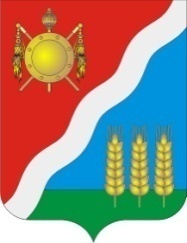 АДМИНИСТРАЦИЯ________Волгодонского  района  Ростовской  области_______347350, ул. Почтовая,13, ст. Романовская, Волгодонской район, Ростовская область10.04.2017 № 69.6/200Начальнику Управления социальной защиты населенияАдминистрации Волгодонского районаНазаренко Е.В.Заведующему Отделомобразования администрации Волгодонского районаРостовской области Леоновой С.В.Директору МБУ ЦСОВолгодонского районаКузнецовой Т.В.Главному врачу МБУЗ «ЦРБ» Волгодонского районаНайденову С.Ю.Директору МАУ ВР «МФЦ»Уваровой Е.В.Прошу размесить информацию о порядке и случаях оказания бесплатной юридической помощи, установленных Областным законом Ростовской области от 24.12.2012 № 1017-ЗС «О бесплатной юридической помощи в Ростовской области», в помещениях, на информационных стендах.Приложение на 19 листах.Управляющий деламиАдминистрации Волгодонского района				    О.С. ШаповаловаТолстоноженко Ю.С.7-06-39ИНФОРМАЦИЯ ДЛЯ ГРАЖДАН, рекомендуемая для размещения органами местного самоуправления в целях информированияпо вопросу оказания бесплатной юридической помощи 15 марта 2013 года вступил в силу Областной закон от 24.12.2012 № 1017-ЗС «О бесплатной юридической помощи в Ростовской области». Вы можете обратиться к адвокатам для получения квалифицированных юридических услуг за счет областного бюджета, если Вы относитесь к одной из следующих категорий граждан (статья 4 Областного закона от 24.12.2012 № 1017-ЗС):1) граждане, среднедушевой доход семей которых ниже 1,5 величины прожиточного минимума, установленного в Ростовской области в соответствии с законодательством Российской Федерации, либо одиноко проживающие граждане, доходы которых ниже величины прожиточного минимума;2) инвалиды I и II групп;2.1) инвалиды III группы;3) ветераны Великой Отечественной войны, Герои Российской Федерации, Герои Советского Союза, Герои Социалистического Труда, Герои Труда Российской Федерации;3.1) ветераны боевых действий на территории СССР, на территории Российской Федерации и территориях других государств;3.2) лица, проработавшие в тылу в период с 22 июня 1941 года по 9 мая 1945 года не менее шести месяцев, исключая период работы на временно оккупированных территориях СССР, либо награжденные орденами или медалями СССР за самоотверженный труд в период Великой Отечественной войны;3.3) ветераны труда, ветераны труда Ростовской области;3.4) лица, награжденные нагрудным знаком "Почетный донор России", а также постоянно проживающие на территории Российской Федерации граждане Российской Федерации, награжденные нагрудным знаком "Почетный донор СССР";3.5) реабилитированные лица, лица, признанные пострадавшими от политических репрессий;3.6) лица, являющиеся членами многодетных семей, имеющих трех и более детей в возрасте до 18 лет, а продолжающих обучение - до 23 лет;3.7) одинокие матери, воспитывающие ребенка в возрасте до 18 лет, а продолжающего обучение - до 23 лет;3.8) лица, освобожденные из мест лишения свободы, в течение двух месяцев со дня освобождения, если они обращаются за оказанием бесплатной юридической помощи по вопросам трудоустройства;3.9) бывшие несовершеннолетние узники концлагерей, гетто, других мест принудительного содержания, созданных фашистами и их союзниками в период Второй мировой войны;»3.10) беременные женщины и женщины, имеющие детей в возрасте до трех лет, если они обращаются за оказанием бесплатной юридической помощи по вопросам, связанным с отказом работодателя в заключении трудового договора, нарушающим гарантии, установленные Трудовым кодексом Российской Федерации, восстановлением на работе, взысканием заработка, в том числе за время вынужденного прогула, компенсацией морального вреда, причиненного неправомерными действиями (бездействием) работодателя, назначением, перерасчетом и взысканием пособия по беременности и родам, единовременного пособия при рождении ребенка, ежемесячного пособия по уходу за ребенком, установлением и оспариванием отцовства, взысканием алиментов;»;4) дети-инвалиды, дети-сироты, дети, оставшиеся без попечения родителей, лица из числа детей-сирот и детей, оставшихся без попечения родителей, иные категории детей, находящихся в трудной жизненной ситуации, предусмотренные Федеральным законом от 24 июля 1998 года N 124-ФЗ "Об основных гарантиях прав ребенка в Российской Федерации", а также их законные представители и представители, если они обращаются за оказанием бесплатной юридической помощи по вопросам, связанным с обеспечением и защитой прав и законных интересов таких детей;4.1) лица, желающие принять на воспитание в свою семью ребенка, оставшегося без попечения родителей, если они обращаются за оказанием бесплатной юридической помощи по вопросам, связанным с устройством ребенка на воспитание в семью;4.2) усыновители, если они обращаются за оказанием бесплатной юридической помощи по вопросам, связанным с обеспечением и защитой прав и законных интересов усыновленных детей;5) граждане пожилого возраста и инвалиды, проживающие в организациях социального обслуживания, предоставляющих социальные услуги в стационарной форме;6) несовершеннолетние, содержащиеся в учреждениях системы профилактики безнадзорности и правонарушений несовершеннолетних, и несовершеннолетние, отбывающие наказание в местах лишения свободы, а также их законные представители и представители, если они обращаются за оказанием бесплатной юридической помощи по вопросам, связанным с обеспечением и защитой прав и законных интересов таких несовершеннолетних (за исключением вопросов, связанных с оказанием юридической помощи в уголовном судопроизводстве);7) граждане, имеющие право на бесплатную юридическую помощь в соответствии с Законом Российской Федерации от 2 июля 1992 года N 3185-I "О психиатрической помощи и гарантиях прав граждан при ее оказании";8) граждане, признанные судом недееспособными, а также их законные представители, если они обращаются за оказанием бесплатной юридической помощи по вопросам, связанным с обеспечением и защитой прав и законных интересов таких граждан;8.1) граждане, пострадавшие в результате чрезвычайной ситуации:а) супруг (супруга), состоявший (состоявшая) в зарегистрированном браке с погибшим (умершим) на день гибели (смерти) в результате чрезвычайной ситуации;б) дети погибшего (умершего) в результате чрезвычайной ситуации;в) родители погибшего (умершего) в результате чрезвычайной ситуации;г) лица, находившиеся на полном содержании погибшего (умершего) в результате чрезвычайной ситуации или получавшие от него помощь, которая была для них постоянным и основным источником средств к существованию, а также иные лица, признанные иждивенцами в порядке, установленном законодательством Российской Федерации;д) граждане, здоровью которых причинен вред в результате чрезвычайной ситуации;е) граждане, лишившиеся жилого помещения либо утратившие полностью или частично иное имущество либо документы в результате чрезвычайной ситуации;9) граждане, которым право на получение бесплатной юридической помощи в рамках государственной системы бесплатной юридической помощи предоставлено в соответствии с федеральными и областными законами.Граждане, указанные в пунктах 2.1, 3.1-3.8, имеют право на получение бесплатной юридической помощи в рамках государственной системы бесплатной юридической помощи, если среднедушевой доход их семей (для одиноко проживающих граждан - доход) ниже двукратной величины прожиточного минимума, установленного в Ростовской области в соответствии с законодательством Российской Федерации.Адвокаты, являющиеся участниками государственной системы бесплатной юридической помощи, окажут Вам помощь в виде правового консультирования в устной и письменной форме, составят заявления, жалобы, ходатайства и другие документы правового характера в следующих случаях:1) заключения, изменения, расторжения, признания недействительными сделок с недвижимым имуществом, государственной регистрации прав на недвижимое имущество и сделок с ним (в случае, если квартира, жилой дом или их части являются единственным жилым помещением гражданина и его семьи);2) признания права на жилое помещение, предоставления жилого помещения по договору социального найма, договору найма специализированного жилого помещения, предназначенного для проживания детей-сирот и детей, оставшихся без попечения родителей, лиц из числа детей-сирот и детей, оставшихся без попечения родителей, расторжения и прекращения договора социального найма жилого помещения, выселения из жилого помещения (в случае, если квартира, жилой дом или их части являются единственным жилым помещением гражданина и его семьи), расторжения и прекращения договора найма специализированного жилого помещения, предназначенного для проживания детей-сирот и детей, оставшихся без попечения родителей, лиц из числа детей-сирот и детей, оставшихся без попечения родителей, выселения из указанного жилого помещения;3) признания и сохранения права собственности на земельный участок, права постоянного (бессрочного) пользования, а также права пожизненного наследуемого владения земельным участком (в случае, если на спорном земельном участке или его части находятся жилой дом или его часть, являющиеся единственным жилым помещением гражданина и его семьи);4) защиты прав потребителей (в части предоставления коммунальных услуг);5) отказа работодателя в заключении трудового договора, нарушающего гарантии, установленные Трудовым кодексом Российской Федерации, восстановления на работе, взыскания заработка, в том числе за время вынужденного прогула, компенсации морального вреда, причиненного неправомерными действиями (бездействием) работодателя;6) признания гражданина безработным и установления пособия по безработице;7) возмещения вреда, причиненного смертью кормильца, увечьем или иным повреждением здоровья, связанным с трудовой деятельностью или с чрезвычайной ситуацией;8) предоставления мер социальной поддержки, оказания малоимущим гражданам государственной социальной помощи, предоставления субсидий на оплату жилого помещения и коммунальных услуг;9) назначения, перерасчета и взыскания страховых пенсий по старости, пенсий по инвалидности и по случаю потери кормильца, пособий по временной нетрудоспособности, беременности и родам, безработице, в связи с трудовым увечьем или профессиональным заболеванием, единовременного пособия при рождении ребенка, ежемесячного пособия по уходу за ребенком, социального пособия на погребение;10) установления и оспаривания отцовства (материнства), взыскания алиментов;10.1) установления усыновления, опеки или попечительства над детьми-сиротами и детьми, оставшимися без попечения родителей, заключения договора об осуществлении опеки или попечительства над такими детьми;10.2) защиты прав и законных интересов детей-сирот и детей, оставшихся без попечения родителей, лиц из числа детей-сирот и детей, оставшихся без попечения родителей;11) реабилитации граждан, пострадавших от политических репрессий;12) ограничения дееспособности;13) обжалования нарушений прав и свобод граждан при оказании психиатрической помощи;14) медико-социальной экспертизы и реабилитации инвалидов;15) обжалования во внесудебном порядке актов органов государственной власти, органов местного самоуправления и должностных лиц;16) нарушения прав граждан в сфере охраны здоровья, причинения вреда жизни и (или) здоровью при оказании гражданам медицинской помощи;17) обжалования решений и действий органов государственной власти и их должностных лиц по вопросам гражданства Российской Федерации, спора о гражданстве;18) восстановления имущественных прав, личных неимущественных прав, нарушенных в результате чрезвычайной ситуации, возмещения ущерба, причиненного вследствие чрезвычайной ситуации.Бесплатная юридическая помощь в рамках государственной системы бесплатной юридической помощи оказывается адвокатами гражданам, обратившимся за такой помощью:1) по вопросу, имеющему правовой характер;2) по вопросу, который не получил ранее разрешения вступившим в законную силу судебным постановлением, принятым по спору между теми же сторонами, о том же предмете и по тем же основаниям:а) решением (приговором) суда;б) определением суда о прекращении производства по делу в связи с принятием отказа истца от иска;в) определением суда о прекращении производства по делу в связи с утверждением мирового соглашения;3) по вопросу, по которому не имеется принятое по спору между теми же сторонами, о том же предмете и по тем же основаниям решение третейского суда, ставшее обязательным для сторон, за исключением случаев, если суд отказал в выдаче исполнительного листа на принудительное исполнение решения третейского суда.Адвокаты, являющиеся участниками государственной системы бесплатной юридической помощи, окажут Вам помощь в виде представления Ваших интересов в судах, государственных и муниципальных органах, если Вы являетесь:1) истцами и ответчиками при рассмотрении судами дел о:а) расторжении, признании недействительными сделок с недвижимым имуществом, о государственной регистрации прав на недвижимое имущество и сделок с ним и об отказе в государственной регистрации таких прав (в случае, если квартира, жилой дом или их части являются единственным жилым помещением гражданина и его семьи);б) признании права на жилое помещение, предоставлении жилого помещения по договору социального найма, договору найма специализированного жилого помещения, предназначенного для проживания детей-сирот и детей, оставшихся без попечения родителей, в том числе принятых на воспитание в семьи, лиц из числа детей-сирот и детей, оставшихся без попечения родителей, расторжении и прекращении договора социального найма жилого помещения, выселении из жилого помещения (в случае, если квартира, жилой дом или их части являются единственным жилым помещением гражданина и его семьи), расторжении и прекращении договора найма специализированного жилого помещения, предназначенного для проживания детей-сирот и детей, оставшихся без попечения родителей, лиц из числа детей-сирот и детей, оставшихся без попечения родителей, выселении из указанного жилого помещения;в) признании и сохранении права собственности на земельный участок, права постоянного бессрочного пользования, а также пожизненного наследуемого владения земельным участком (в случае, если на спорном земельном участке или его части находятся жилой дом или его часть, являющиеся единственным жилым помещением гражданина и его семьи);2) истцами (заявителями) при рассмотрении судами дел:а) о взыскании алиментов;б) о возмещении вреда, причиненного смертью кормильца, увечьем или иным повреждением здоровья, связанным с трудовой деятельностью или с чрезвычайной ситуацией;в) об установлении усыновления, опеки или попечительства в отношении детей-сирот и детей, оставшихся без попечения родителей, о заключении договора об осуществлении опеки или попечительства над такими детьми;г) об обеспечении мер государственной поддержки детям-инвалидам, детям-сиротам, детям, оставшимся без попечения родителей, лицам из числа детей-сирот и детей, оставшихся без попечения родителей;д) о предоставлении мер социальной поддержки;е) о назначении, перерасчете и взыскании страховых пенсий по старости, пенсий по инвалидности и по случаю потери кормильца, пособий по временной нетрудоспособности, беременности и родам, безработице, в связи с трудовым увечьем или профессиональным заболеванием, единовременного пособия при рождении ребенка, ежемесячного пособия по уходу за ребенком, социального пособия на погребение;ж) об установлении инвалидности, определении степени утраты профессиональной трудоспособности;3) гражданами, в отношении которых судом рассматривается заявление о признании их недееспособными;4) гражданами, пострадавшими от политических репрессий, - по вопросам, связанным с реабилитацией;5) гражданами, в отношении которых судами рассматриваются дела о принудительной госпитализации в психиатрический стационар или продлении срока принудительной госпитализации в психиатрическом стационаре;6) инвалидами - по вопросам медико-социальной экспертизы и реабилитации инвалидов;7) гражданами, пострадавшими от чрезвычайной ситуации, - по вопросам, связанным с восстановлением имущественных прав, личных неимущественных прав, нарушенных в результате чрезвычайной ситуации, возмещением ущерба, причиненного вследствие чрезвычайной ситуации.Перечень документов, предоставляемых гражданином (его представителем) адвокату для получения бесплатной юридической помощи в рамках государственной системы бесплатной юридической помощи (приложение №3  к Порядку участия адвокатов Ростовской области в  государственной системе бесплатной юридической помощи, утв. Решением Совета Адвокатской палаты Ростовской области от 01.03.2013 с изменениями, утвержденными Решением Совета Адвокатской Палаты Ростовской области от 04.07.2014 г.)  1. Для граждан, среднедушевой доход семей которых ниже 1, 5 кратной величины прожиточного минимума, установленного в Ростовской области в соответствии с законодательством Российской Федерации, либо одиноко проживающих граждан, доходы которых ниже 1,5 кратной величины прожиточного минимума:1.1. Паспорт гражданина Российской Федерации или иной документ, удостоверяющий личность гражданина Российской Федерации;1.2. Справка о среднедушевом доходе семьи или одиноко проживающего гражданина ниже 1, 5 кратной величины прожиточного минимума, выдаваемая органами социальной защиты населения по месту жительства.2. Для инвалидов I и II группы:2.1. Паспорт гражданина Российской Федерации или иной документ, удостоверяющий личность гражданина Российской Федерации;2.2. Справка медико-социальной экспертизы об инвалидности I или II группы.3. Для инвалидов III группы:3.1. Паспорт гражданина Российской Федерации или иной документ, удостоверяющий личность гражданина Российской Федерации.3.2. Справка медико-социальной экспертизы об инвалидности III группы.3.3. Справка о среднедушевом доходе семьи ниже двукратной величины прожиточного минимума, установленного в Ростовской области в соответствии с законодательством Российской Федерации, выдаваемая органами социальной защиты населения по месту жительства.4. Для ветеранов Великой Отечественной войны, Героев Российской Федерации, Героев Советского Союза, Героев Социалистического Труда, Герои Труда Российской Федерации:4.1. Паспорт гражданина Российской Федерации или иной документ, удостоверяющий личность гражданина Российской Федерации;4.2. Документ, подтверждающий статус ветерана Великой Отечественной войны, Героя Российской Федерации, Героя Советского Союза, Героя Социалистического Труда, героя Труда Российской Федерации.5. Для ветеранов боевых действий на территории СССР, на территории Российской Федерации и территориях других государств:5.1. Паспорт гражданина Российской Федерации или иной документ, удостоверяющий личность гражданина Российской Федерации;5.2. Документ, подтверждающий статус ветерана боевых действий на территории СССР, на территории Российской Федерации и территориях других государств.5.3. Справка о среднедушевом доходе семьи ниже двукратной величины прожиточного минимума, установленного в Ростовской области в соответствии с законодательством Российской Федерации, выдаваемая органами социальной защиты населения по месту жительства6. Для лиц, проработавших в тылу в период с 22 июня 1941 года по 9 мая 1945 года не менее шести месяцев, исключая период работы на временно оккупированных территориях СССР, либо награжденных орденами или медалями СССР за самоотверженный труд в период Великой Отечественной войны:6.1. Паспорт гражданина Российской Федерации или иной документ, удостоверяющий личность гражданина Российской Федерации;6.2. Документ, подтверждающий статус лица, проработавшего в тылу в период с 22 июня 1941 года по 9 мая 1945 года не менее шести месяцев, исключая период работы на временно оккупированных территориях СССР, либо награжденного орденами или медалями СССР за самоотверженный труд в период Великой Отечественной войны:6.3. Справка о среднедушевом доходе семьи ниже двукратной величины прожиточного минимума, установленного в Ростовской области в соответствии с законодательством Российской Федерации, выдаваемая органами социальной защиты населения по месту жительства7. Для ветеранов труда, ветеранов труда Ростовской области:7.1. Паспорт гражданина Российской Федерации или иной документ, удостоверяющий личность гражданина Российской Федерации;7.2. Документ, подтверждающий статус ветерана труда, ветерана труда Ростовской области.7.3. Справка о среднедушевом доходе семьи ниже двукратной величины прожиточного минимума, установленного в Ростовской области в соответствии с законодательством Российской Федерации, выдаваемая органами социальной защиты населения по месту жительства 8. Для лиц, награжденных нагрудным знаком «Почетный донор России», а также постоянно проживающих на территории Российской Федерации граждан Российской Федерации, награжденных нагрудным знаком «Почетный донор СССР»:8.1. Паспорт гражданина Российской Федерации или иной документ, удостоверяющий личность гражданина Российской Федерации.8.2. Документ, подтверждающий статус лица, награжденного нагрудным знаком «Почетный донор России», нагрудным знаком «Почетный донор СССР» 8.3. Справка о среднедушевом доходе семьи ниже двукратной величины прожиточного минимума, установленного в Ростовской области в соответствии с законодательством Российской Федерации, выдаваемая органами социальной защиты населения по месту жительства 9. Для реабилитированных лиц, а также лиц, признанных пострадавшими от политических репрессий:9.1. Паспорт гражданина Российской Федерации или иной документ, удостоверяющий личность гражданина Российской Федерации.9.2. Документ, подтверждающий статус реабилитированного лица, а также лица, признанного пострадавшим от политических репрессий.9.3. Справка о среднедушевом доходе семьи ниже двукратной величины прожиточного минимума, установленного в Ростовской области в соответствии с законодательством Российской Федерации, выдаваемая органами социальной защиты населения по месту жительства.10. Для лиц, являющихся членами многодетных семей, имеющих трех и более детей в возрасте до 18 лет, а также продолжающих обучение до 23 лет:10.1. Паспорт гражданина Российской Федерации или иной документ, удостоверяющий личность гражданина Российской Федерации.10.2. Документ, подтверждающий статус многодетной семьи, имеющей трех и более детей в возрасте до 18 лет, а также продолжающих обучение до 23 лет (справка из учебного заведения).10.3. Справка о среднедушевом доходе семьи ниже двукратной величины прожиточного минимума, установленного в Ростовской области в соответствии с законодательством Российской Федерации, выдаваемая органами социальной защиты населения по месту жительства.11. Для одиноких матерей, воспитывающих ребенка в возрасте до 18 лет, а также продолжающего обучение до 23 лет:11.1. Паспорт гражданина Российской Федерации или иной документ, удостоверяющий личность гражданина Российской Федерации.11.2. Документ, подтверждающий статус одинокой матери, свидетельство о рождении, справка учебного заведения для ребенка,  продолжающего обучение до 23 лет.11.3. Справка о среднедушевом доходе семьи ниже двукратной величины прожиточного минимума, установленного в Ростовской области в соответствии с законодательством Российской Федерации, выдаваемая органами социальной защиты населения по месту жительства.12. Для лиц, освобожденных из мест лишения свободы, в течение двух месяцев со дня освобождения:12.1. Паспорт гражданина Российской Федерации или иной документ, удостоверяющий личность гражданина Российской Федерации.12.2. Документ об освобождении из мест лишения свободы (обращение по вопросу трудоустройства возможно в течение двух месяцев со дня освобождения).12.3. Справка о среднедушевом доходе семьи ниже двукратной величины прожиточного минимума, установленного в Ростовской области в соответствии с законодательством Российской Федерации, выдаваемая органами социальной защиты населения по месту жительства.13. Для детей-инвалидов, детей-сирот, детей, оставшиеся без попечения родителей, лиц из числа детей-сирот и детей, оставшихся без попечения родителей, иных категорий детей, находящихся в трудной жизненной ситуации, предусмотренных Федеральным законом от 24 июля 1998 года N 124-ФЗ «Об основных гарантиях прав ребенка в Российской Федерации», а также их законных представителей и представителей, если они обращаются за оказанием бесплатной юридической помощи по вопросам, связанным с обеспечением и защитой прав и законных интересов таких детей;13.1. Паспорт гражданина Российской Федерации или иной документ, удостоверяющий личность гражданина Российской Федерации.13.2. Паспорт представителя – гражданина Российской Федерации или иной документ, удостоверяющий личность гражданина Российской Федерации.13.3. Документ, подтверждающий соответствующий статус ребенка, выдаваемый органом опеки и попечительства по месту жительства, справка медико-социальной экспертизы (для детей-инвалидов).13.4. Документ, подтверждающий статус представителя (свидетельство о рождении ребенка, документ об усыновлении или об установлении опеки (попечительства), нотариально удостоверенная доверенность).14. Для лиц, желающих принять на воспитание в свою семью ребенка, оставшегося без попечения родителей:14.1. Паспорт гражданина Российской Федерации или иной документ, удостоверяющий личность гражданина Российской Федерации.14.2. Документ, подтверждающий обращение лица в орган опеки, свидетельство о рождении ребенка (при наличии). 15. Для усыновителей, обращающихся за оказанием бесплатной юридической помощи по вопросам, связанным с обеспечением и защитой прав и законных интересов усыновленных детей:15.1. Паспорт гражданина Российской Федерации или иной документ, удостоверяющий личность усыновленного или свидетельство о рождении.15.2. Паспорт усыновителя – гражданина Российской Федерации или иной документ, удостоверяющий личность гражданина Российской Федерации.15.3. Документ, подтверждающий статус ребенка, выдаваемый органом опеки и попечительства по месту жительства.15.4. Документ об усыновлении или об установлении опеки (попечительства).16. Для граждан, имеющих право на бесплатную юридическую помощь в соответствии с Федеральным законом от 2 августа 1995 года №122-ФЗ «О социальном обслуживании граждан пожилого возраста и инвалидов»:16.1. Паспорт гражданина Российской Федерации или иной документ, удостоверяющий личность гражданина Российской Федерации;16.2. Справка медико-социальной экспертизы об инвалидности (при наличии);16.3. Справка о проживании в стационарном учреждении социального обслуживания, выдаваемая этим учреждением.17. Для несовершеннолетних, содержащихся в учреждениях системы профилактики безнадзорности и правонарушений несовершеннолетних, и несовершеннолетних, отбывающих наказание в местах лишения свободы, а также их законных представителей и представителей, если они обращаются за оказанием бесплатной юридической помощи по вопросам, связанным с обеспечением и защитой прав и законных интересов таких несовершеннолетних (за исключением вопросов, связанных с оказанием юридической помощи в уголовном судопроизводстве):17.1. Паспорт несовершеннолетнего гражданина Российской Федерации или иной документ, удостоверяющий личность гражданина Российской Федерации (при наличии);17.2. Паспорт представителя – гражданина Российской Федерации или иной документ, удостоверяющий личность гражданина Российской Федерации;17.3. Справка учреждения системы профилактики безнадзорности и правонарушений несовершеннолетних или учреждения исполнения наказаний;17.4. Документ, подтверждающий статус представителя (свидетельство о рождении несовершеннолетнего, документ об усыновлении или установлении опеки (попечительства), нотариально удостоверенная доверенность).18. Для граждан, имеющих право на бесплатную юридическую помощь в соответствии с Законом Российской Федерации от 2 июля 1992 года № 3185-I «О психиатрической помощи и гарантиях прав граждан при ее оказании»:18.1. Паспорт гражданина Российской Федерации или иной документ, удостоверяющий личность гражданина Российской Федерации;18.2. Справка о содержании в психиатрическом или психоневрологическом учреждении для оказания психиатрической помощи, выдаваемая этим учреждением.19. Для граждан, признанных судом недееспособными, а также их законных представителей, если они обращаются за оказанием бесплатной юридической помощи по вопросам, связанным с обеспечением и защитой прав и законных интересов таких граждан:19.1. Паспорт гражданина Российской Федерации или иной документ, удостоверяющий личность гражданина Российской Федерации;19.2. Паспорт опекуна – гражданина Российской Федерации или иной документ, удостоверяющий личность гражданина Российской Федерации;19.3. Копия вступившего в законную силу решения суда о признании гражданина недееспособным;19.4. Документ, подтверждающий статус представителя (свидетельство о рождении, документ об усыновлении или установлении опеки).Кроме того: если Вы оказались в трудной жизненной ситуации, в экстренных случаях Вам будет оказана бесплатная юридическая помощь, даже если Вы не относитесь к категориям граждан, указанным выше.Под трудной жизненной ситуацией понимаются обстоятельство или обстоятельства, которые ухудшают условия жизнедеятельности гражданина и последствия которых он не может преодолеть самостоятельно.Под экстренным случаем понимается случай, возникший в результате происшествий и обстоятельств, угрожающих жизни и здоровью граждан и требующих немедленного оказания юридической помощи (авария, пожар, опасное природное явление, катастрофа, вооруженный конфликт, война, стихийное или иное бедствие, которые повлекли за собой человеческие жертвы, ущерб здоровью, значительные материальные потери и нарушение условий жизнедеятельности).Вы можете получить необходимую информацию, включая списки адвокатов, участвующих в системе бесплатной юридической помощи на территории Ростовской области, на следующих сайтах в сети «Интернет»:Правительства Ростовской области – www.donland.ruАдвокатской палаты Ростовской области – www.advpalataro.ru Кроме того:Бесплатная юридическая помощь может быть оказана Вам органами исполнительной власти Ростовской области и подведомственными им учреждениями.Органы исполнительной власти Ростовской области и подведомственные им учреждения оказывают гражданам бесплатную юридическую помощь в двух основных формах:В виде правового консультирования в устной и письменной форме по вопросам, относящимся к их компетенции.В этом случае действует порядок, установленный законодательством Российской Федерации для рассмотрения обращений граждан:2. В виде составления заявлений, жалоб, ходатайств и других документов правового характера и представляют интересы граждан в судах, государственных и муниципальных органах, организациях в следующих случаях:защиты прав потребителей (в части предоставления коммунальных услуг);отказа работодателя в заключении трудового договора, нарушающего гарантии, установленные Трудовым кодексом Российской Федерации, восстановления на работе, взыскания заработка, в том числе за время вынужденного прогула, компенсации морального вреда, причиненного неправомерными действиями (бездействием) работодателя;признания гражданина безработным и установления пособия по безработице;возмещения вреда, причиненного смертью кормильца, увечьем или иным повреждением здоровья, связанным с трудовой деятельностью или с чрезвычайной ситуацией;предоставления мер социальной поддержки, оказания малоимущим гражданам государственной социальной помощи, предоставления субсидий на оплату жилого помещения и коммунальных услуг;назначения, перерасчета и взыскания страховых пенсий по старости, пенсий по инвалидности и по случаю потери кормильца, пособий по временной нетрудоспособности, беременности и родам, безработице, в связи с трудовым увечьем или профессиональным заболеванием, единовременного пособия при рождении ребенка, ежемесячного пособия по уходу за ребенком, социального пособия на погребение;установления и оспаривания отцовства (материнства), взыскания алиментов (в части установления и оспаривания отцовства (материнства).медико-социальной экспертизы и реабилитации инвалидов;В этих случаях действует порядок, установленный статьей 6 Областного закона «О бесплатной юридической помощи в Ростовской области»: 	Для получения бесплатной юридической помощи гражданин или его представитель представляет в орган исполнительной власти Ростовской области или подведомственное ему учреждение:1)  письменное  заявление  об  оказании  бесплатной  юридической помощи;2) паспорт или иной документ, удостоверяющий личность гражданина Российской Федерации; 3) документ, подтверждающий отнесение его к одной из категорий граждан, предусмотренных Областным законом; 4) если для оказания бесплатной юридической помощи необходимы документы, имеющиеся у заявителя и обосновывающие существо вопроса, к заявлению прилагаются указанные документы;5) в случае обращения через представителя представляются документы, удостоверяющие личность и полномочия представителя.Заявление гражданина об оказании бесплатной юридической помощи, рассматривается в течение 30 дней со дня регистрации данного заявления.По итогам рассмотрения заявления об оказании бесплатной юридической помощи в виде составления заявлений, жалоб, ходатайств и других документов правового характера заявителю направляется письменный ответ с приложением заявления, жалобы, ходатайства или другого документа правового характера, составленного в соответствии с данным заявлением.Бесплатная юридическая помощь в виде представления работниками органа исполнительной власти Ростовской области или подведомственного ему учреждения интересов гражданина в судах, государственных и муниципальных органах, организациях оказывается в соответствии с договором, заключенным между гражданином или его представителем и руководителем органа исполнительной власти Ростовской области или уполномоченным им лицом, руководителем подведомственного органу исполнительной власти Ростовской области учреждения.В государственную систему бесплатной юридической помощи на территории Ростовской области входят органы исполнительной власти Ростовской области, оказывающие бесплатную юридическую помощь по следующим вопросам:1. Министерство здравоохранения Ростовской области:предоставление мер социальной поддержки, оказание малоимущим гражданам государственной социальной помощи в пределах установленной компетенции;медико-социальная экспертиза и реабилитация инвалидов.2. Министерство общего и профессионального образования Ростовской области:предоставление мер социальной поддержки, предоставление субсидий на оплату жилого помещения и коммунальных услуг в пределах установленной компетенции;установление и оспаривание отцовства (материнства);устройство ребенка на воспитание в семью;обеспечение и защита прав и законных интересов усыновленных детей.3. Министерство строительства, архитектуры и территориального развития Ростовской области - предоставление мер социальной поддержки в пределах установленной компетенции.4. Министерство труда и социального развития Ростовской области:предоставление мер социальной поддержки, оказание малоимущим гражданам государственной социальной помощи, предоставление субсидий на оплату жилого помещения и коммунальных услуг в пределах установленной компетенции;отказ работодателя в заключении трудового договора, нарушающий гарантии, установленные Трудовым кодексом Российской Федерации, восстановление на работе, взыскание заработка, в том числе за время вынужденного прогула, компенсации морального вреда, причиненного неправомерными действиями (бездействием) работодателя;назначение, перерасчет и взыскание трудовых пенсий по старости, пенсий по инвалидности и по случаю потери кормильца, пособий по временной нетрудоспособности, беременности и родам, безработице, в связи с трудовым увечьем или профессиональным заболеванием, единовременного пособия при рождении ребенка, ежемесячного пособия по уходу за ребенком, социального пособия на погребение;возмещение вреда, причиненного смертью кормильца, увечьем или иным повреждением здоровья, связанным с трудовой деятельностью.5. Управление государственной службы занятости населения Ростовской области - признание гражданина безработным и установление пособия по безработице.6. Государственная жилищная инспекция Ростовской области - защита прав потребителей (в части предоставления коммунальных услуг).Необходимую информацию, включая нормативно-правовые акты, Вы можете получить на официальном сайте Правительства Ростовской области  в сети «Интернет» - www.donland.ruСписок адвокатов,участвующих в деятельности государственной системыбесплатной юридической помощи на территории Волгодонского района в 2017 году № п/пФИОРег. №в реестре адвокатов РОАдвокатское образованиеАдресТелефонГрафикприема граждан1.Лопатка Константин Викторович 61/4538филиал Волгодонского района Ростовской областной коллегии адвокатов им. Д.П. Барановафилиал Волгодонского района Ростовской областной коллегии адвокатов им. Д.П. Баранова 347350 Ростовская область Волгдонской района ст. Романовская ул. Кожанова 45  2 этаж кабинет адвокатов8-9185056385Пт. 15.00-16.00Чт. 16.00-18.00